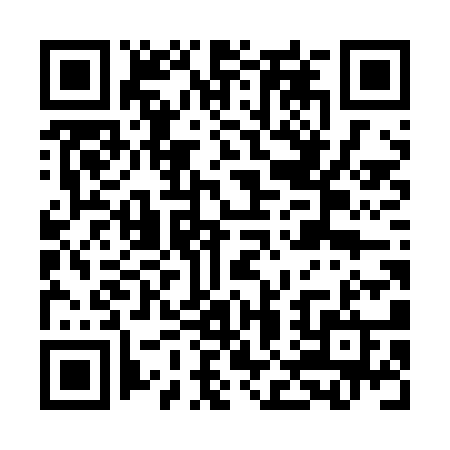 Ramadan times for Kulata, BulgariaMon 11 Mar 2024 - Wed 10 Apr 2024High Latitude Method: Angle Based RulePrayer Calculation Method: Muslim World LeagueAsar Calculation Method: HanafiPrayer times provided by https://www.salahtimes.comDateDayFajrSuhurSunriseDhuhrAsrIftarMaghribIsha11Mon5:105:106:4512:364:406:286:287:5712Tue5:085:086:4312:364:416:296:297:5813Wed5:065:066:4112:354:426:306:308:0014Thu5:045:046:3912:354:436:316:318:0115Fri5:025:026:3812:354:446:336:338:0216Sat5:015:016:3612:344:456:346:348:0317Sun4:594:596:3412:344:466:356:358:0518Mon4:574:576:3212:344:476:366:368:0619Tue4:554:556:3012:344:486:376:378:0720Wed4:534:536:2912:334:496:396:398:0921Thu4:514:516:2712:334:506:406:408:1022Fri4:494:496:2512:334:516:416:418:1123Sat4:474:476:2312:324:516:426:428:1324Sun4:454:456:2212:324:526:436:438:1425Mon4:434:436:2012:324:536:456:458:1526Tue4:414:416:1812:314:546:466:468:1727Wed4:394:396:1612:314:556:476:478:1828Thu4:374:376:1412:314:566:486:488:2029Fri4:354:356:1312:314:576:496:498:2130Sat4:334:336:1112:304:576:506:508:2231Sun5:315:317:091:305:587:527:529:241Mon5:295:297:071:305:597:537:539:252Tue5:275:277:061:296:007:547:549:273Wed5:255:257:041:296:017:557:559:284Thu5:235:237:021:296:027:567:569:305Fri5:215:217:001:296:027:577:579:316Sat5:195:196:591:286:037:597:599:337Sun5:175:176:571:286:048:008:009:348Mon5:155:156:551:286:058:018:019:369Tue5:125:126:531:276:058:028:029:3710Wed5:105:106:521:276:068:038:039:39